                          РАЗРАБОТКА ОТКРЫТОГО УРОКА  КУРСА ОРКСЭ ПО  МОДУЛЮ «ОСНОВЫ СВЕТСКОЙ ЭТИКИ» В 4 КЛАССЕНА ТЕМУ «ДОБРОДЕТЕЛЬ И ПОРОК»Выполнила:учитель начальных классов МКОУ Ведлозерская СОШЕгорова Галина ВасильевнаОктябрь 2016 года      ПЛАН-КОНСПЕКТ  УРОКА  № 8  «Добродетель  и  порок».
Цель урока: осмысление детьми через частично – поисковый метод понятий «добродетель» и «порок».  Подвести учащихся к осознанию важности добродетели как характеристики личности, по которой его оценивают другие люди.Задачи: 1) способствовать развитию у учащихся мотивации к совершению добрых и гуманных поступков;3) создать условия  для осмысления учащимися, какие поступки людей являются добродетельными, а какие порочными;УУДПознавательные:  умение находить середину между расточительностью и скупостью, вредностью и угодничеством, безрассудной отвагой и трусостью..Личностные: - развивать самостоятельность и личную ответственность за свои поступки на основе представлений о нравственных нормах;- воспитывать желание быть духовно красивым человекомКоммуникативные- развивать коммуникативные навыки и навыки сотрудничества в процессе групповой работы;- формирование готовности слушать собеседника, вести диалог, признавать возможность существования различных точек зрения и права каждого иметь свою собственную- излагать своё мнение и аргументировать свою точку зрения и оценку событий;- сотрудничать с учителем и сверстниками, проявлять творческую инициативу, самостоятельность в групповой работе, адекватно воспринимать и передавать информацию, отражающую содержание и условия коллективной деятельности.Регулятивные: принимать  и сохранять учебную задачу, планировать её реализацию и способы выполнения; строить устное и письменное высказывание с учётом учебной задачи.Виды деятельности: Устный рассказ на тему урока; комментированное чтение по учебнику страницы 20-21, работа с иллюстрациями в учебник, творческое задание.Основные термины и понятия:           Добродетель,  порок, расточительность, щедрость, скупость, вредность, дружелюбие, угодничество, безрассудная отвага,  мужество, трусость,избыток,недостатокОборудование к уроку: 1. Основы религиозных культур и светской этики. Основы светской этики. 4-5 классы : учебное пособие для общеобразоват. учреждений.  – М. : Просвещение, 2010. – 63 с.Листы с распечаткой двух ромашек.  (1. Добродетель, 2. Порок);Карточки со словами: Добродетель,  порок,  расточительность, щедрость, скупость, вредность, дружелюбие, угодничество, безрассудная отвага,  мужество, трусость.Напечатанные тексты сказок (М. Скребцова «Сказка о щедром сердце»,  притчи « Кто украл масло?», «Лошадь и осёл», « О двух волках», «Стакан молока»,          «Сказка  про жадность»,  « Сказка о злой колдунье, «Сказка о 7 дочерях») Тесты для родителей.Памятки «Как стать добрым человеком?»Синквейн.Шкатулки «Добро» и «зло».Пословицы.Ход урока:Организационный момент.                                       1.ПЕСНИ О ДОБРОТЕ2. Актуализация знаний.                                         2.индивидуально (на доске)                                а)СОБРАТЬ ИЗ БУКВ СЛОВА «ДОБРОДЕТЕЛЬ» И «ПОРОК».(НА НАБОРНОМ ПОЛОТНЕ). (что такое «ДОБРОДЕТЕЛЬ» и «ПОРОК»?)                             б) соединить стрелками пословицы3. Работа по теме урока                               1.   ПРИТЧА  ( ЧИТАЕТ  УЧИТЕЛЬ).Однажды один старый мудрый индеец – вождь племени разговаривал со своим маленьким внуком.– Почему бывают плохие люди? – спрашивал его любознательный внук. – Плохих людей не бывает, – ответил вождь. – В каждом человеке есть две половины – светлая и тёмная. Светлая сторона души призывает человека к любви, доброте, отзывчивости, миру, надежде, искренности. А тёмная сторона олицетворяет зло, эгоизм, разрушение, зависть, ложь, измену. Это как битва двух волков. Представь себе, что один волк светлый, а второй – тёмный. Понимаешь?– Понятно, – сказал малыш, тронутый до глубины души словами деда. Мальчик на какое-то время задумался, а потом спросил: – Но какой же волк побеждает в конце?Старый индеец едва заметно улыбнулся: – Всегда побеждает тот волк, которого ты кормишь.         Учитель начинает беседу с классом:  - Ребята, что хотел сказать дед этой притчей ?( борьба зла и            добра в душе)- Ребята, когда мы совершаем отрицательные( положительные) поступки какого волка в таких случаях мы кормим? После обсуждения учащиеся делают вывод, что человека оценивают по его характеристикам. – Как можно назвать положительную сторону человека? (варианты высказываний детей фиксируются на доске)– А как отрицательную? (варианты высказываний детей фиксируются на доске)Еще в далекие-далекие времена люди, уже научившиеся различать добро и зло, разделили свои качества на хорошие и плохие. Первые они назвали Добродетелями, а вторые Пороками. - Какого человека можно считать добродетельным?- А какого порочным?                      2.   Самоопределение  к деятельности( КЛАСС ДЕЛИТСЯ НА 2 ГРУППЫ С ГОСТЯМИ: «ДОБРОДЕТЕЛЬ» и  «ПОРОК)»                              3.    Так чем же мы сегодня займёмся на уроке?- Будет дальше изучать добро, добродетель. -Мы все знаем правила поведения в школе, в других местах, а всегда ли мы их соблюдаем?4.   Работа по учебникуНА прошлом уроке мы начали  эту тему. Какую цель авторы ставят перед нами?  Откройте учебник-  а)(с. 19 последний абзац – стремиться стать добродетельным человеком);                                      б) Почему авторы учебника считают эту тему настолько важной, что посвящают ей 2 урока?(с. 20 1 абзац)в) Аристотель говорил, что не только нужно знать, что такое добродетель, но и  быть по-настоящему добродетельным человеком.    3).   ИЗБЫТОК  ---------------- ДОБРОДЕТЕЛЬ   ---------------  НЕДОСТАТОК                            ФИЗПАУЗА                          «ДОБРОДЕТЕЛЬ» - ХЛОПАЕТЕ, «ПОРОК» - ПРИСЕДАЕТЕ И ЗАКРЫВАЕТА ГЛАЗА:   МУЖЕСТВО,  ЧЕСТЬ,  ХВАСТЛИВОСТЬ, ЖЕСТОКОСТЬ,   СКРОМНОСТЬ,  МИЛОСЕРДИЕ,   ТРУСОСТЬ, ЧЕСТНОСТЬ,  ЗАВИСТЬ,   ЖАДНОСТЬ,  ТАКТИЧНОСТЬ,    БОЛТЛИВОСТЬ,   ПРАВДИВОСТЬ,  ХИТРОСТЬ,   ЛЖИВОСТЬ,   СПРАВЕДЛИВОСТЬ,   ЭГОИЗМ,     ВЫДЕРЖКА.4).   А)  с.20, 1 абзац -  читаемРАСТОЧИТЕЛЬНОСТЬ ----ЩЕДРОСТЬ -----------СКУПОСТЬ            Б)  синонимичный ряд   слова  «щедрость» (см. в тетради ГОСТИ –СТРЕЛКАМИ СОЕДИНЯЮТ СИНОНИМИЧНЫЙ РЯД СЛОВ «ДРУЖЕЛЮБИЕ»,  «ЩЕДРОСТЬ»,  «МУЖЕСТВО» 5.        А)  с.21  1 абзац  ---читаемВРЕДНОСТЬ ------ДРУЖЕЛЮБИЕ --------------УГОДНИЧЕСТВО          Б) Нужно ли за дружелюбие давать награду ?         В)  ЧИТАЕМ         про       Орден  Дружбы6.           А) с.21,  2 абзац ---читаемБЕЗРАССУДНАЯ ОТВАГА ----МУЖЕСТВО -------ТРУСОСТЬ            Б) Нужно ли за мужество давать награду РФ?           В)    читаем про Орден Мужества7.     (на доске таблица)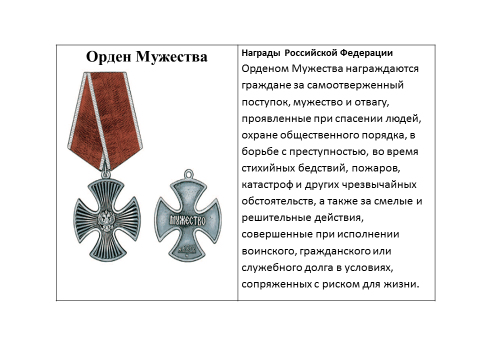 ИЗБЫТОК                          ДОБРОДЕТЕЛЬ                      НЕДОСТАТОКРАСТОЧИТЕЛЬНОСТЬ    ЩЕДРОСТЬ                           СКУПОСТЬВРЕДНОСТЬ                     ДРУЖЕЛЮБИЕ                   УГОДНИЧЕСТВОБЕЗРАССУДНАЯ ОТВАГА     МУЖЕСТВО                   ТРУСОСТЬ           8.   Как можно стать добродетельным?       Сказка «Семь дочерей» - а)  читаем;   б) вопросы;   в) ПАМЯТКАа)   РОМАШКА  -  запишите синонимы  «ДОБРОДЕТЕЛЬ»  и «ПОРОК» (на одной стороне –Д, на другой- П).б)  ГОСТИ –  ЗАПОЛНЯЮТ  «ТЕСТ»10. СИНКВЕЙН:         1. ДОБРОДЕТЕЛЬ                                   2. НЕОБХОДИМАЯ,      НРАВСТВЕННАЯ                                   3. СОПЕРЕЖИВАЕТ, СОЧУВСТВУЕТ,  ПОМОГАЕТ                                   4. СМОТРИ  С  ЛЮБОВЬЮ  НА  МИР  И  ЛЮДЕЙ                                            5. ДОБРО!11. РЕФЛЕКСИЯ:  1)сейчас мы попробуем поговорить со своим внешним миром, со своей совестью. Встаньте у парт и закройте глаза. Сделайте шаг вперёд. Кто- я никогда в своей жизни никого не обидел(шаг вперёд).- Были случаи, когда из-за меня плакали люди(шаг назад)- Я всегда выполняю правила этикета: здороваюсь, прощаюсь, уступаю место(шаг вперёд).- Я никогда не портил школьную мебель (шаг вперёд).- Я стараюсь отдыхать на перемене так, чтобы не мешать товарищам (шаг вперёд).Или 2)   в течение года наши поступки будем записывать в шкатулки «Добро» и «Зло». В конце года плохое сожжём. 12. Домашнее задание: 1) с. 20-21 учебник,  Р.Т.                                               2)   записать пословицы о добре                                                3) заполнить «Ромашку»                                               4)  чтение притчей, сказок